4. ACCIDENTS ET SITUATIONS DE DÉTRESSE - Ongevallen en noodsituaties   (+ oplossingen in groen)Welk woord past?Wie komt bij een interventie? Verbind met het juiste woord.Welk materiaal gebruik je? Zet het juiste woord bij de foto.De klapper – de toorts – het rode mobiele seinWelk ongeval of welke noodsituatie is dit?Kies het passende woord.toepassen – beveiligen – alarmeren - hulp verlenen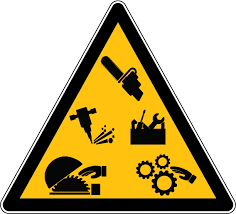 Het risicoHet obstakelDe overstroming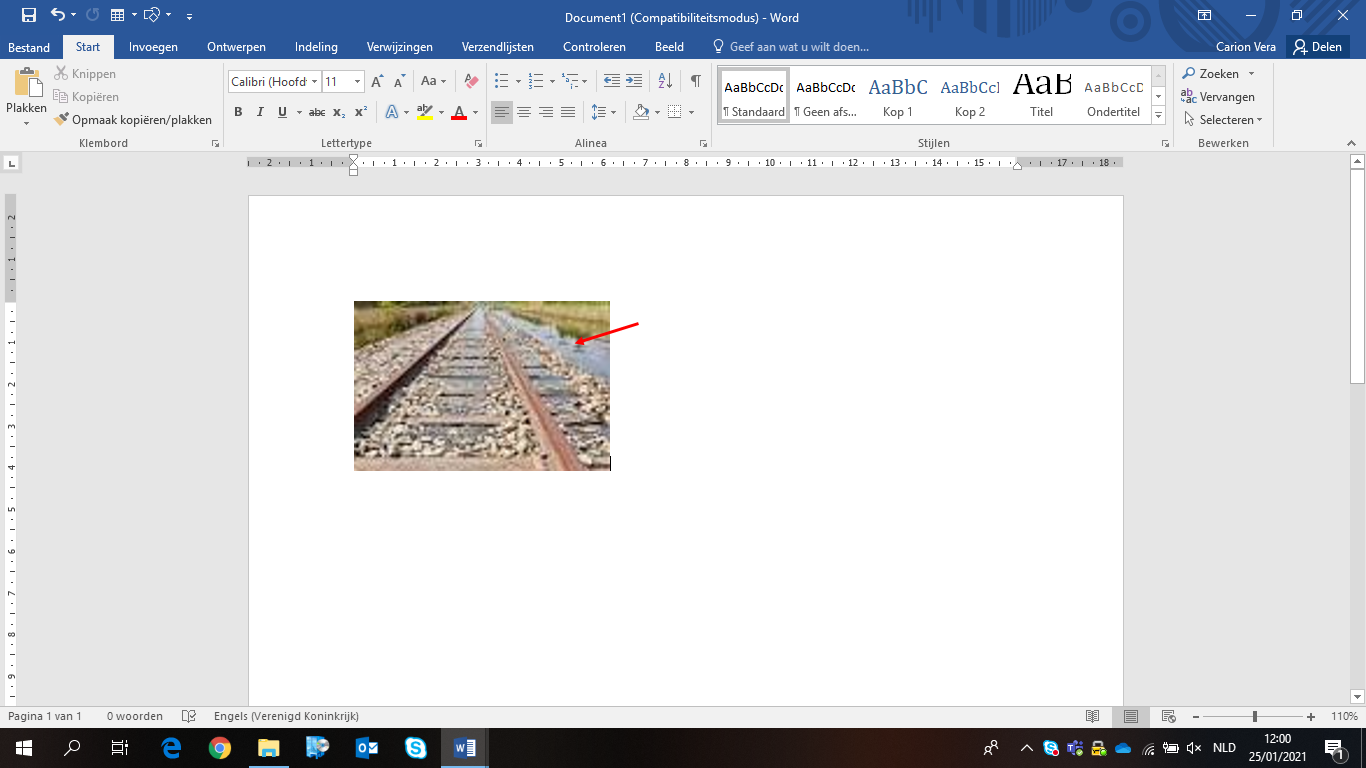 De sneeuwbankDe overstromingDe grondverzakking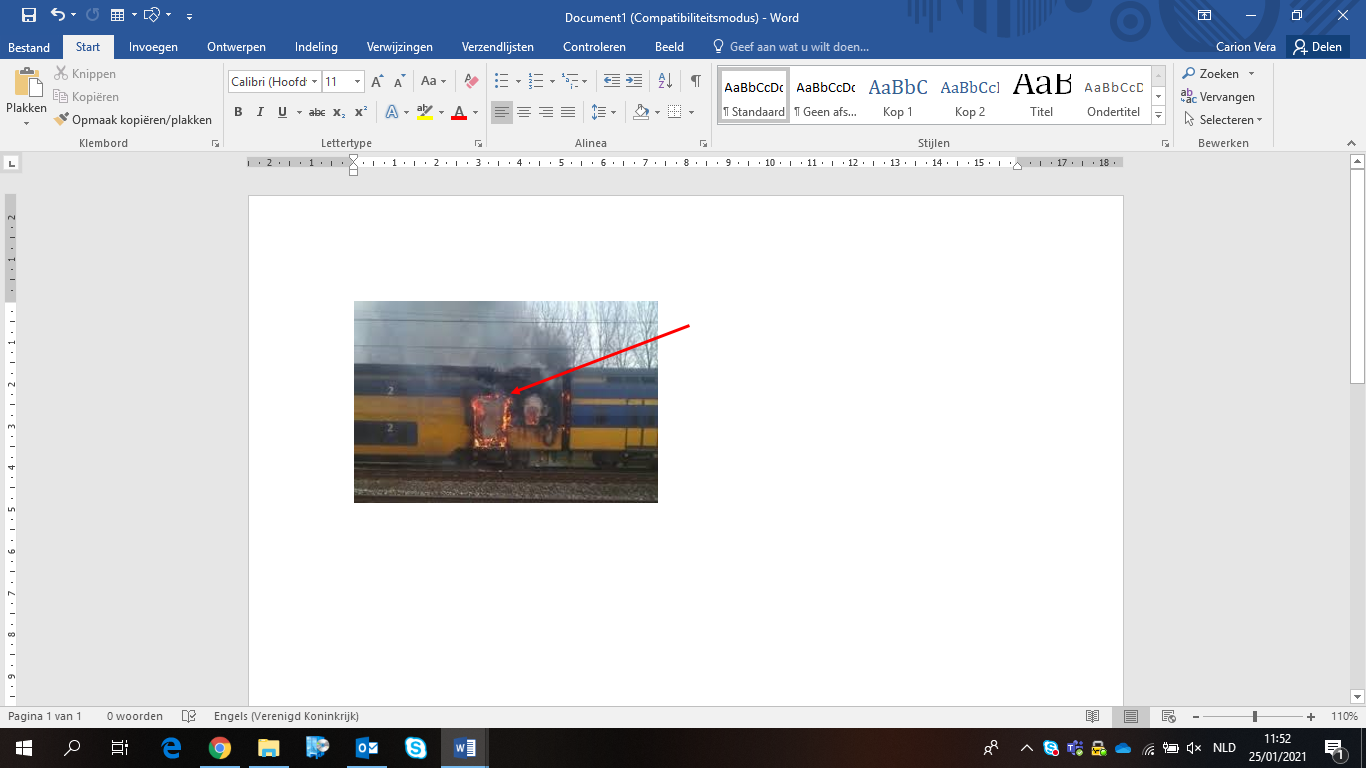 De bovenleidingsbreukVallende stenenDe brand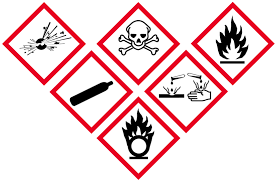 De onmiddellijke maatregelenDe gevaarlijke stoffenDe rookontwikkeling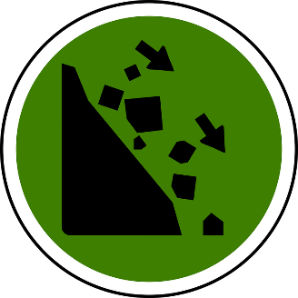 Vallende stenenDe sneeuwbankDe grondverzakking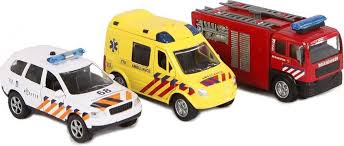 De hulpploeg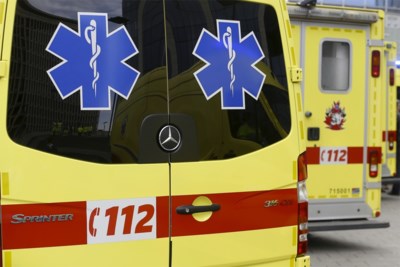 De hulpdiensten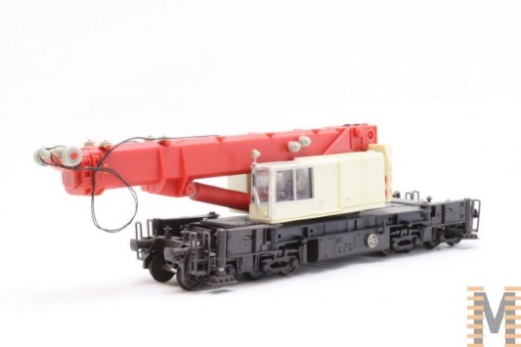 De dienst 112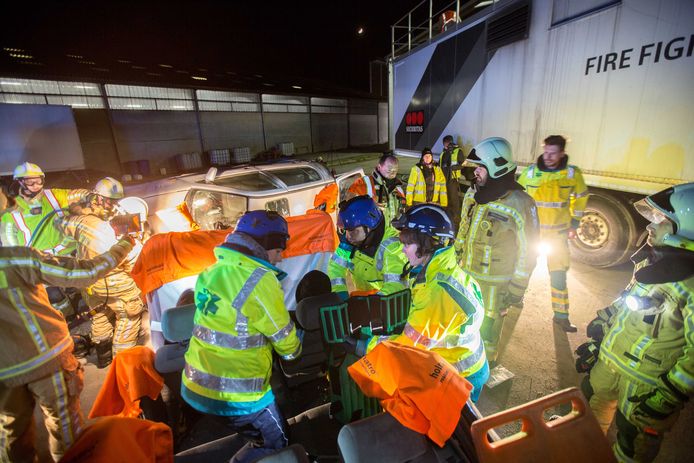 Het hulpelement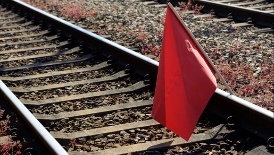 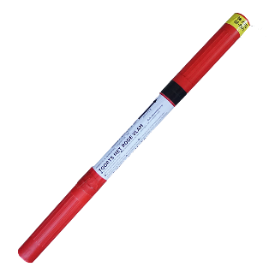 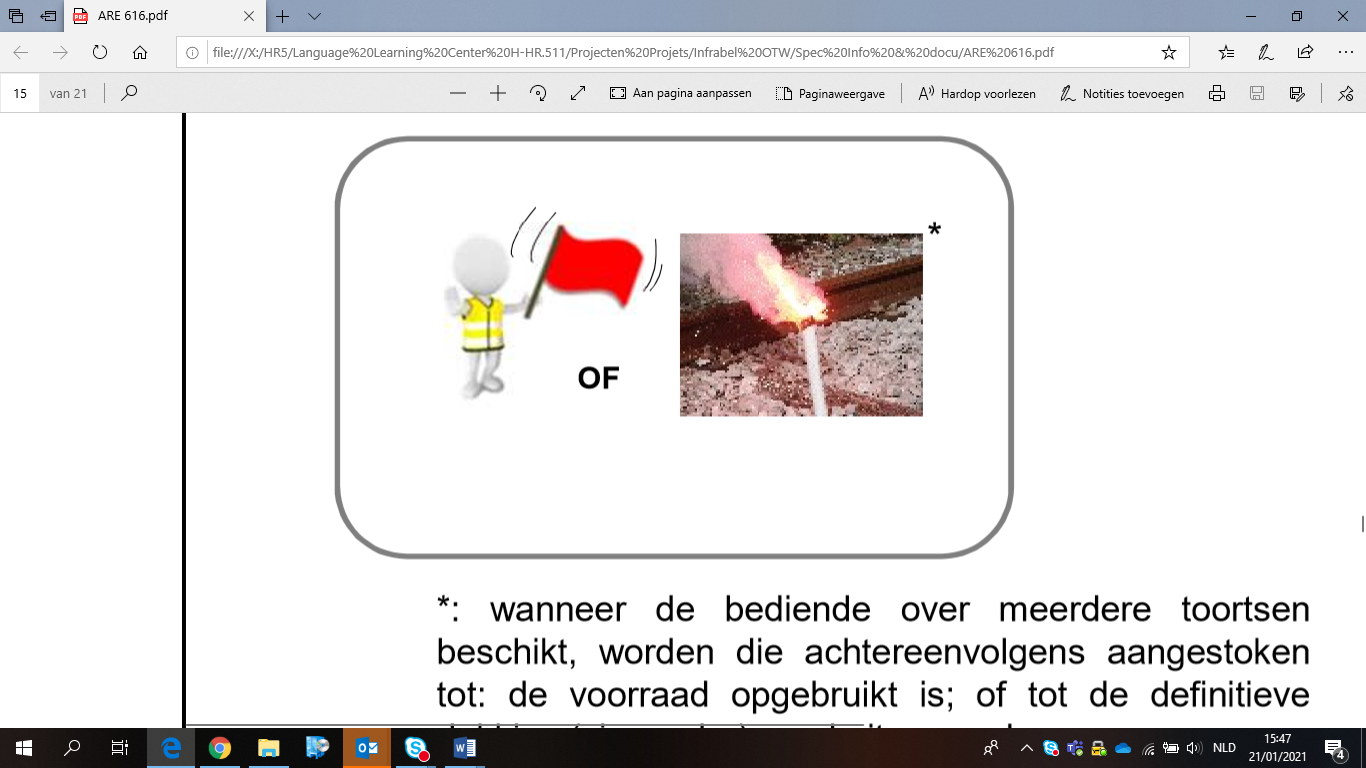 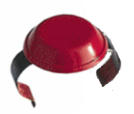 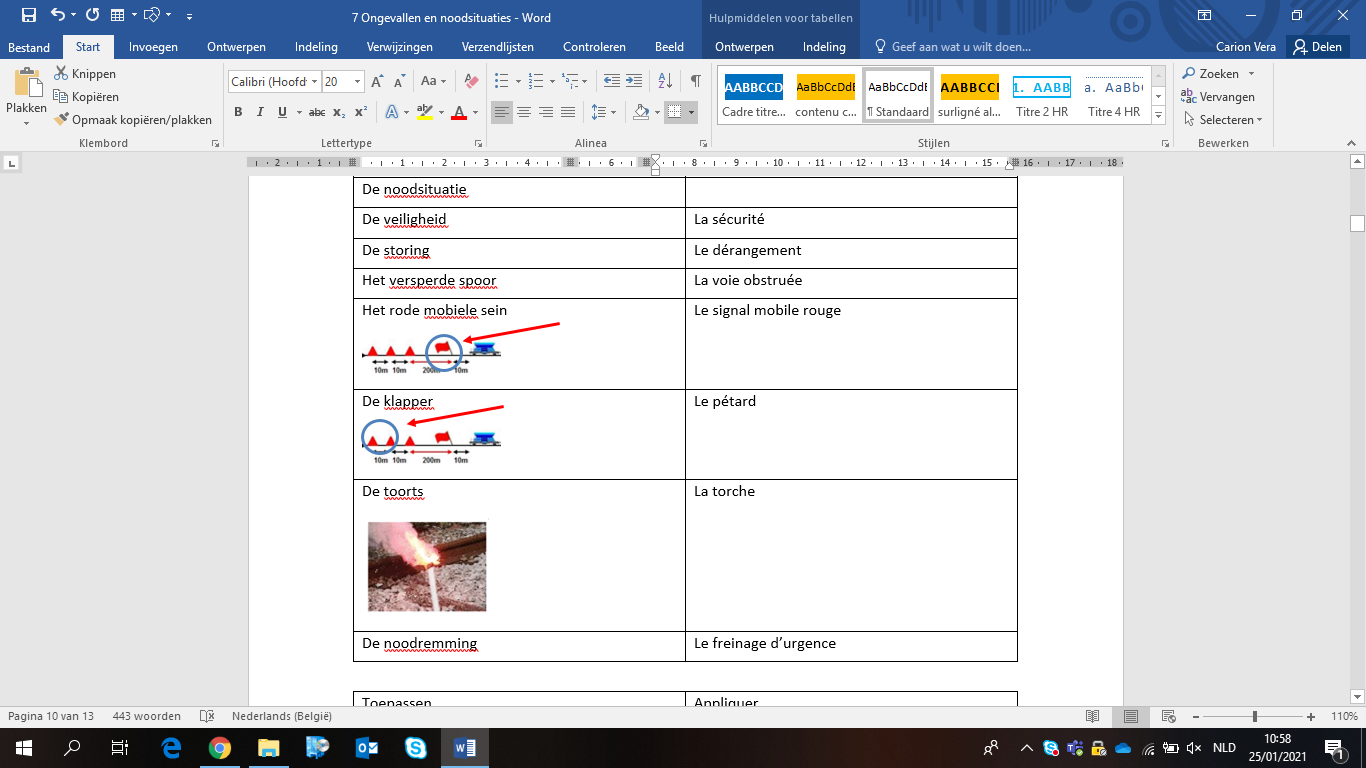 het rode mobiele seinde toortsde klapper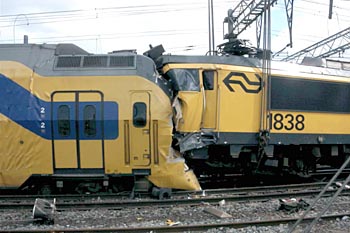 De botsingDe ontsporingDe schade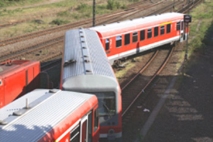 De botsingDe ontsporingDe tussenkomst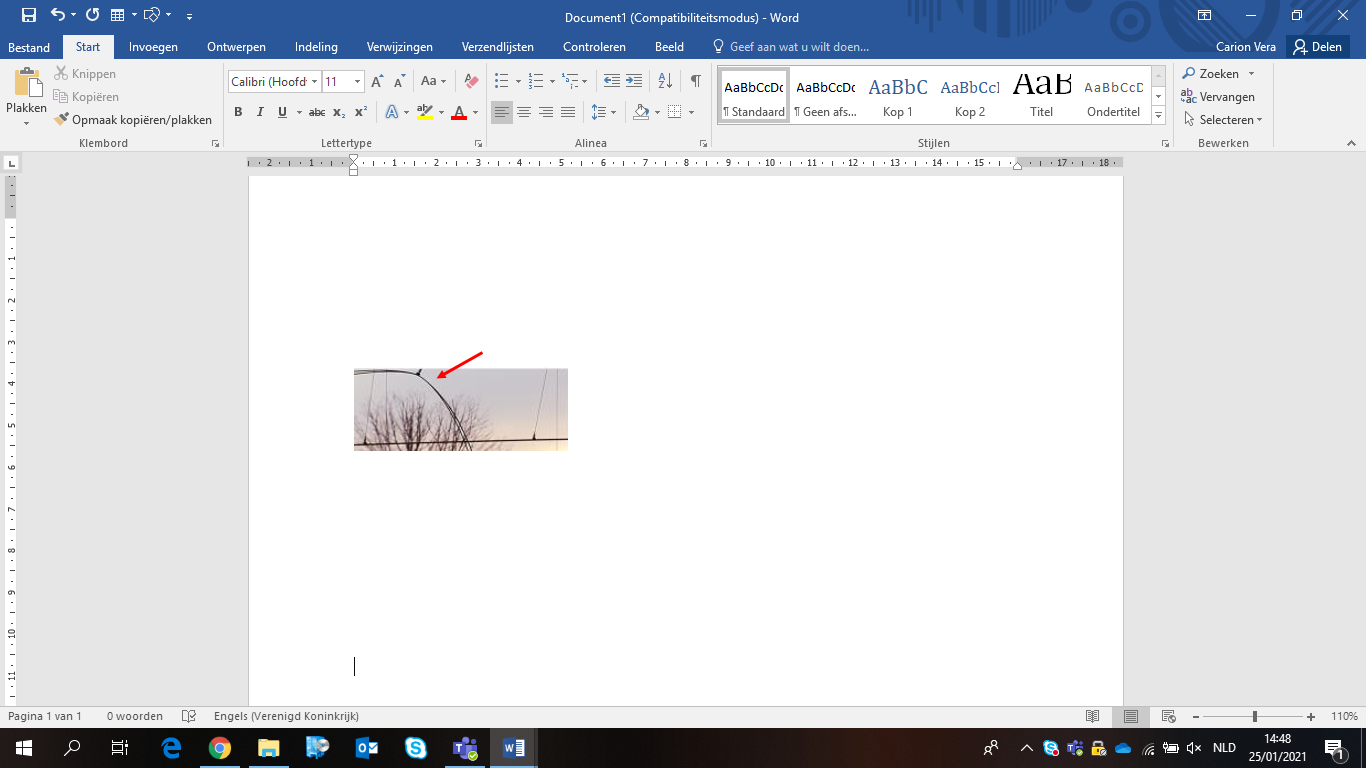 De rookontwikkelingDe botsingDe bovenleidingsbreuk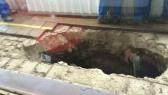 De rookontwikkelingDe grondverzakkingDe sneeuwbank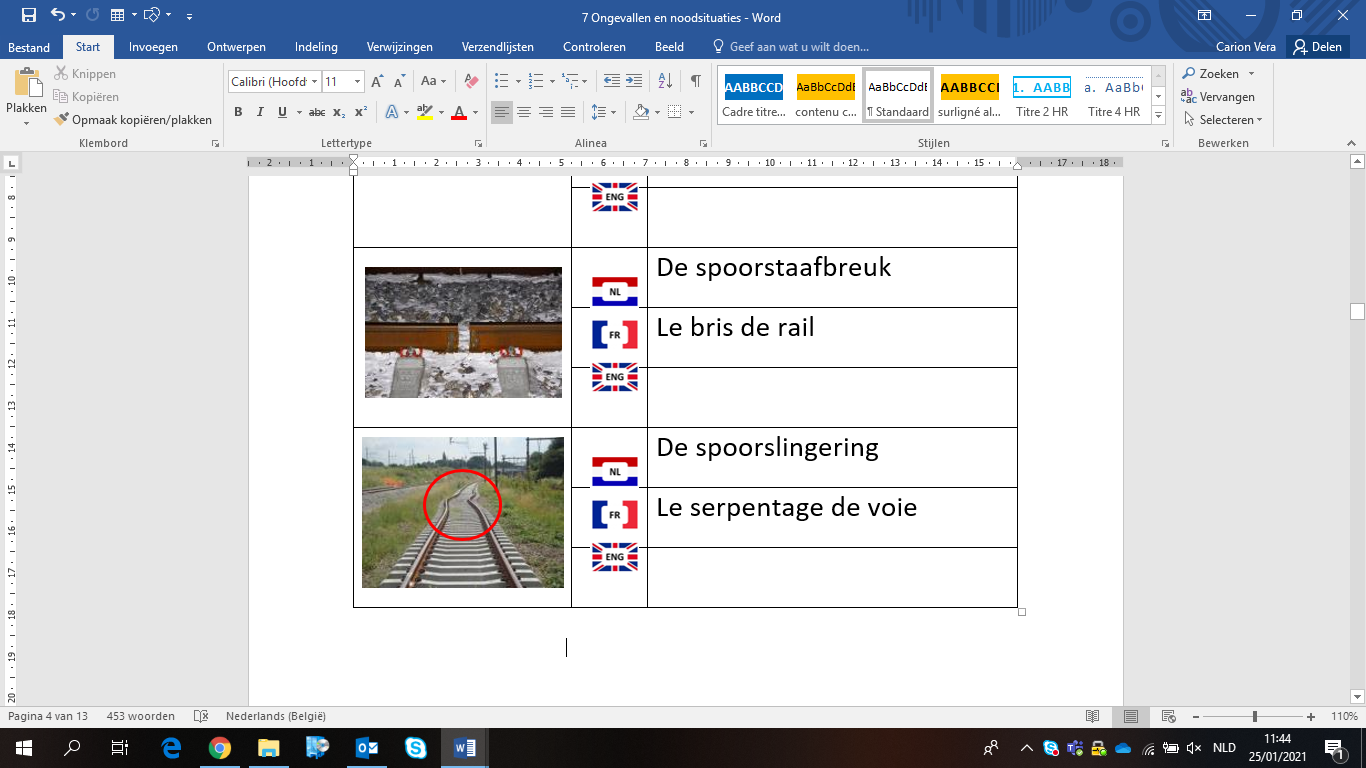 De spoorslingeringDe grondverzakkingDe overstroming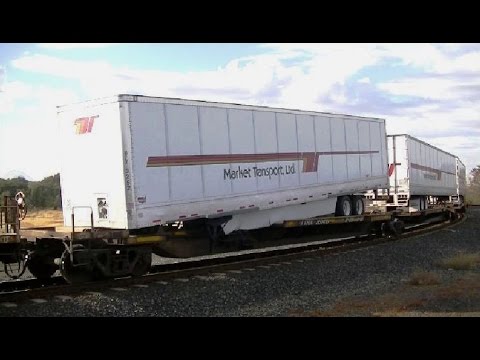 De lading is verschovenDe indringing in het vrijeruimteprofielDe slechte staat van het spoor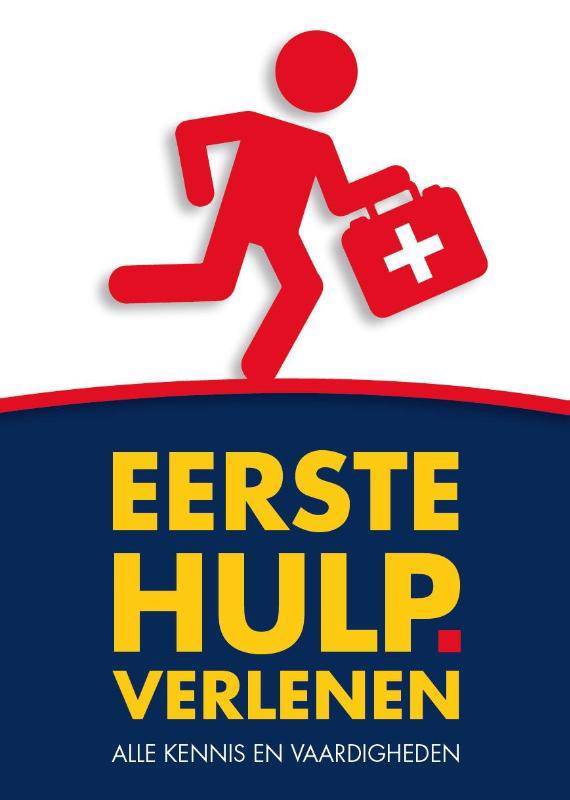 hulp verlenen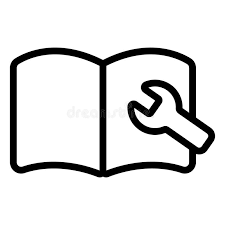 toepassen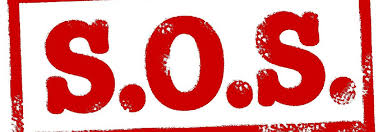 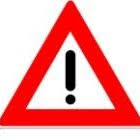 alarmeren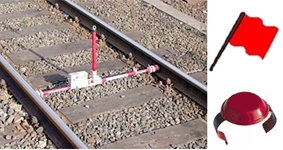 beveiligen